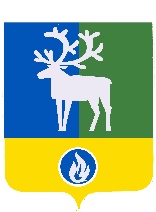 БЕЛОЯРСКИЙ РАЙОНХАНТЫ-МАНСИЙСКИЙ АВТОНОМНЫЙ ОКРУГ – ЮГРААДМИНИСТРАЦИЯ БЕЛОЯРСКОГО РАЙОНАПОСТАНОВЛЕНИЕпроектот                     2022 года							                               № О внесении изменений в постановлениеадминистрации Белоярского района от 7 октября 2020 года № 844              П о с т а н о в л я ю:1. Внести в постановление администрации Белоярского района от 7 октября 2020 года      №844 «Об утверждении муниципальной программы Белоярского района «Цифровое развитие на 2021-2024 годы» (далее – постановление) следующие изменения:1) в наименовании слова «на 2019-2024 годы» исключить;2) в пункте 1 слова «на 2019-2024 годы» исключить.2. Внести в приложение «Муниципальная программа Белоярского района «Цифровое развитие на 2021-2024 годы» к постановлению изменение, изложив его в редакции согласно приложению, к настоящему постановлению.3. Опубликовать настоящее постановление в газете «Белоярские вести. Официальный выпуск».	 4. Настоящее постановление вступает в силу после его официального опубликования и действует по 31 декабря 2024 года.	 5. Контроль за выполнением постановления возложить на управляющего делами администрации Белоярского района Ващука В.В.Глава Белоярского района 	                                                                                  С.П.МаненковПРИЛОЖЕНИЕк постановлению администрацииБелоярского районаот _______________2022 года № ___ПРИЛОЖЕНИЕк постановлению администрацииБелоярского районаот «07» октября 2020 года № 844Муниципальная программа Белоярского района«Цифровое развитие»(далее – муниципальная программа)ПАСПОРТмуниципальной программы Таблица 1Перечень полномочий ответственного исполнителя (соисполнителя) муниципальной программы Таблица 2Перечень основных мероприятий муниципальной программы, их связь с целевыми показателямиТаблица 3Целевые показатели муниципальной программыТаблица 4Распределение финансовых ресурсов муниципальной программыТаблица 5Мероприятия, реализуемые на принципах проектного управления <*><*> Муниципальной программой не предусмотрены мероприятия, реализуемые на принципах проектного управления.Таблица 6Перечень реализуемых объектов <*><*> Муниципальной программой не предусмотрена реализация объектов, направленных на достижение цели и решение задач_________________________Наименование муниципальной  программыЦифровое развитиеСроки реализации муниципальной программы2021 – 2024 годыОтветственный исполнитель муниципальной  программы                                                        Отдел по информационным ресурсам и защите информации администрации Белоярского района (далее -  Отдел по ИРиЗИ)Соисполнители муниципальной программыотсутствуютЦели муниципальной программы                                                        Повышение эффективности муниципального управления на территории Белоярского района за счет использования информационных  технологийЗадачи муниципальной программы Развитие информационного общества. Обеспечение предоставления государственных и муниципальных услуг гражданам в электронной форме. Обеспечение информационной безопасности органов местного самоуправления. Развитие электронного документооборота. Переход на использование преимущественно отечественного программного обеспечения в деятельности органов местного самоуправления.Подпрограммы муниципальной  программы                                                        отсутствуютЦелевые показатели муниципальной  программы   1) количество просмотров официального сайта органов местного самоуправления Белоярского района, единиц;2) количество автоматизированных рабочих мест, подключенных к системе межведомственного электронного взаимодействия, единиц;3) количество информационных систем, аттестованных по требованиям информационной безопасности, единиц;4) количество органов администрации Белоярского района и муниципальных учреждений, использующих электронный документооборот, единиц;5) стоимостная доля приобретаемых отечественных информационных систем, процент.Параметры финансового обеспечения муниципальной программыОбщий объем финансирования муниципальной программы на 2021-2024 годы за счет средств бюджета Белоярского района составляет 2 815,8 тыс. рублей, в том числе:2021 год – 498,8 тыс. рублей;2022 год – 889,2 тыс. рублей;2023 год – 530,2 тыс. рублей;2024 год – 897,6 тыс. рублей.Параметры финансового обеспечения региональных проектовотсутствуютОбъем налоговых расходов Белоярского района Общий объем налоговых расходов Белоярского района по муниципальной программе за 2022 -2024 годы составляет 0,0 тыс. рублей№ п/пПолномочияОтветственный исполнитель муниципальной программы:Ответственный исполнитель муниципальной программы:1.Формирует структуру муниципальной программы, а также перечень соисполнителей муниципальной программы.2.Размещает проект муниципальной программы (проект муниципального правового акта о внесении изменений в муниципальную программу)  на официальном сайте органов местного самоуправления  Белоярского района в разделе «Общественное обсуждение».3.Обеспечивает проведение оценки регулирующего воздействия проекта муниципальной программы в порядке, установленном муниципальными нормативными правовыми актами администрации Белоярского района.4.Разрабатывает и утверждает в пределах своих полномочий нормативные правовые акты, необходимые для реализации муниципальной программы.5.Подготавливает и уточняет перечень и объемы финансирования основных мероприятий на очередной финансовый год и плановый период, а также механизм реализации муниципальной программы.6.Организует реализацию муниципальной программы, обеспечивает внесение изменений в муниципальную программу и несет ответственность за достижение целевых показателей муниципальной программы, за своевременную и качественную реализацию муниципальной программы организует реализацию муниципальной программы, готовит проект внесения  изменений в муниципальную программу и несет ответственность за достижение целевых показателей муниципальной программы.7.Осуществляет управление, обеспечивает целевое и эффективное использование бюджетных средств, выделяемых на реализацию муниципальной программы.8.Создает уведомление (вносит изменение в ранее созданное уведомление) в государственной автоматизированной информационной системе «Управление» (далее – ГАИС «Управление») в соответствии с требованиями Приказа Министерства экономического развития Российской Федерации от 11 ноября 2015 года № 831 в течение 5 дней после утверждения муниципальной программы или внесения изменений в муниципальную программу.№ п/пНаименование основного мероприятияНаименование целевого показателяРасчет значения целевого показателя1234Цель  «Повышение эффективности муниципального управления на территории Белоярского района  за счет использования информационных технологий»Цель  «Повышение эффективности муниципального управления на территории Белоярского района  за счет использования информационных технологий»Цель  «Повышение эффективности муниципального управления на территории Белоярского района  за счет использования информационных технологий»Цель  «Повышение эффективности муниципального управления на территории Белоярского района  за счет использования информационных технологий»Задача 1 «Развитие информационного общества»Задача 1 «Развитие информационного общества»Задача 1 «Развитие информационного общества»Задача 1 «Развитие информационного общества»1Обеспечение информационной открытости органов местного самоуправления Белоярского районаКоличество просмотров официального сайта органов местного самоуправления Белоярского районаФактическое значение показателя определяется на основании ежегодного отчета аналитической системы  «Спутник» https://cnt.sputnik.ru/Задача 2 «Обеспечение предоставления государственных и муниципальных услуг гражданам в электронной форме»Задача 2 «Обеспечение предоставления государственных и муниципальных услуг гражданам в электронной форме»Задача 2 «Обеспечение предоставления государственных и муниципальных услуг гражданам в электронной форме»Задача 2 «Обеспечение предоставления государственных и муниципальных услуг гражданам в электронной форме»2Обеспечение функционирования инфраструктуры межведомственного электронного взаимодействияКоличество автоматизированных рабочих мест, подключенных к системе межведомственного электронного взаимодействия (далее - СМЭВ)Значение показателя определяется количеством автоматизированных рабочих мест сотрудников администрации Белоярского района, подключенных к СМЭВЗадача 3 «Обеспечение информационной безопасности органов местного самоуправления»Задача 3 «Обеспечение информационной безопасности органов местного самоуправления»Задача 3 «Обеспечение информационной безопасности органов местного самоуправления»Задача 3 «Обеспечение информационной безопасности органов местного самоуправления»3Принятие мер по обеспечению защиты информационных системКоличество информационных систем, аттестованных по требованиям информационной безопасностиЗначение показателя определяется количеством информационных систем администрации Белоярского района, аттестованных по требованиям информационной безопасностиЗадача 4 «Развитие электронного документооборота»Задача 4 «Развитие электронного документооборота»Задача 4 «Развитие электронного документооборота»Задача 4 «Развитие электронного документооборота»4Использование систем электронного документооборота и делопроизводстваКоличество органов администрации Белоярского района и муниципальных учреждений, использующих электронный документооборотЗначение показателя определяется количеством  органов администрации Белоярского района и муниципальных учреждений, подключенных к системе электронного документооборота администрации Белоярского районаЗадача 5 «Переход на использование преимущественно отечественного программного обеспечения»Задача 5 «Переход на использование преимущественно отечественного программного обеспечения»Задача 5 «Переход на использование преимущественно отечественного программного обеспечения»Задача 5 «Переход на использование преимущественно отечественного программного обеспечения»5Использование преимущественно отечественного программного обеспеченияСтоимостная доля приобретаемых отечественных информационных системОтношение  стоимости приобретаемого органами администрации Белоярского района отечественного программного обеспечения к общим расходам на приобретение программного обеспечения№ показа-теляНаименование целевых показателейБазовый показатель на начало реализации программыЗначения показателя по годамЗначения показателя по годамЗначения показателя по годамЗначения показателя по годамЦелевое значение показателя на момент окончания реализации программы№ показа-теляНаименование целевых показателейБазовый показатель на начало реализации программы2021 г.2022 г.2023 г.2024 г.Целевое значение показателя на момент окончания реализации программы123456781Количество просмотров официального сайта органа местного самоуправления Белоярского района, единиц3600003700003800003900004000004000002Количество автоматизированных рабочих мест, подключенных к системе межведомственного электронного взаимодействия, единиц1515181919193Количество информационных систем, аттестованных по требованиям информационной безопасности, единиц1417212225254Количество органов администрации Белоярского района и муниципальных учреждений, использующих электронный документооборот, единиц2626475058585Стоимостная доля приобретаемых отечественных информационных систем, процент505060708080Номер основ-ного мероприятияНаименование основных мероприятий муниципальной программы (их связь с целевыми показателями муниципальной программы)Ответственный исполнитель, соисполнитель муниципальной программыИсточники финансированияОбъем бюджетных ассигнований на реализацию муниципальной программы (тыс. рублей)Объем бюджетных ассигнований на реализацию муниципальной программы (тыс. рублей)Объем бюджетных ассигнований на реализацию муниципальной программы (тыс. рублей)Объем бюджетных ассигнований на реализацию муниципальной программы (тыс. рублей)Объем бюджетных ассигнований на реализацию муниципальной программы (тыс. рублей)Номер основ-ного мероприятияНаименование основных мероприятий муниципальной программы (их связь с целевыми показателями муниципальной программы)Ответственный исполнитель, соисполнитель муниципальной программыИсточники финансированияВсегов том числев том числев том числев том числеНомер основ-ного мероприятияНаименование основных мероприятий муниципальной программы (их связь с целевыми показателями муниципальной программы)Ответственный исполнитель, соисполнитель муниципальной программыИсточники финансированияВсего2021 г.2022 г.2023 г.2024 г.1.Обеспечение информационной открытости органов местного самоуправления  Белоярского районаОтдел по ИРиЗИбюджет Белоярского района422,015,5135,5135,5135,52.Обеспечение функционирования инфраструктуры межведомственного электронного  взаимодействияОтдел по ИРиЗИбюджет Белоярского района378,894,794,794,794,73.Принятие мер по обеспечению защиты информационных системОтдел по ИРиЗИбюджет Белоярского района2 015,0388,6659,0300,0667,4Итого по муниципальной программебюджет Белоярского района2 815,8498,8889,2530,2897,6№ п/пНаименование портфеля проектовНаименование проектаНомер мероприятияНомер целевого показателяСрок реализацииИсточники финансированияПараметры финансового обеспечения (тыс.рублей)Параметры финансового обеспечения (тыс.рублей)Параметры финансового обеспечения (тыс.рублей)Параметры финансового обеспечения (тыс.рублей)Параметры финансового обеспечения (тыс.рублей)Параметры финансового обеспечения (тыс.рублей)Параметры финансового обеспечения (тыс.рублей)№ п/пНаименование портфеля проектовНаименование проектаНомер мероприятияНомер целевого показателяСрок реализацииИсточники финансированияВсегов том числев том числев том числев том числев том числев том числе№ п/пНаименование портфеля проектовНаименование проектаНомер мероприятияНомер целевого показателяСрок реализацииИсточники финансированияВсего2019 г.2020 г.2021 г.2022 г.2023 г.2024 г.1234567891011121314-№ п/пНаименование объектаМощностьСрок строительстваМеханизм реализацииКапитальные вложенияИсточник финансирования1234567-